Chapter 16 - Evolution of PopulationsSection 1 – Genes and VariationHow Common Is Genetic Variation?Many genes have at least two forms, or ______________________.All organisms have genetic variation that is “invisible” because it involves small differences in biochemical processes.An individual organism is heterozygous for many ____________________.Variation and Gene PoolsGenetic variation is studied in __________________. A population is a group of individuals of the same _____________ that interbreed. A gene ______________ consists of all genes, including all the different alleles, that are present in a population.The relative ________________ of an allele is the number of times the allele occurs in a gene pool, compared with the number of times other alleles for the same gene occur. Relative frequency is often expressed as a percentage. 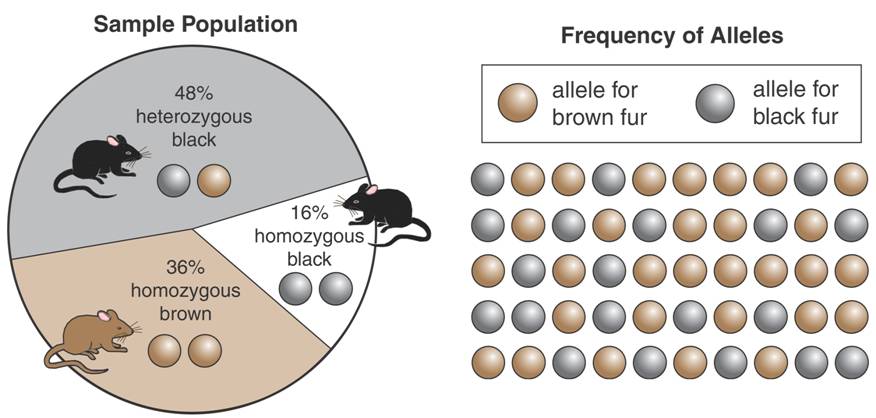 How is evolution defined in genetic terms?In genetic terms, _________________ is any change in the relative frequency of alleles in a population.Sources of Genetic VariationThe two main sources of genetic variation are _____________________ and the genetic shuffling that results from sexual ________________________.MutationsA mutation is any change in a sequence of __________________.Mutations occur because of mistakes in DNA replication or as a result of radiation or chemicals in the environment.Mutations do not always ______________________ an organism’s phenotype.Gene ShufflingMost heritable differences are due to gene ______________________.Crossing-over increases the number of genotypes that can appear in offspring.Sexual reproduction produces different _______________________, but it does not change the relative frequency of alleles in a population.What determines the numbers of phenotypes for a given trait?Single-Gene and Polygenic TraitsThe number of phenotypes produced for a given trait depends on how many genes ________________________ the trait.A single-gene trait is controlled by _________________ gene that has two alleles. Variation in this gene leads to only two possible phenotypes.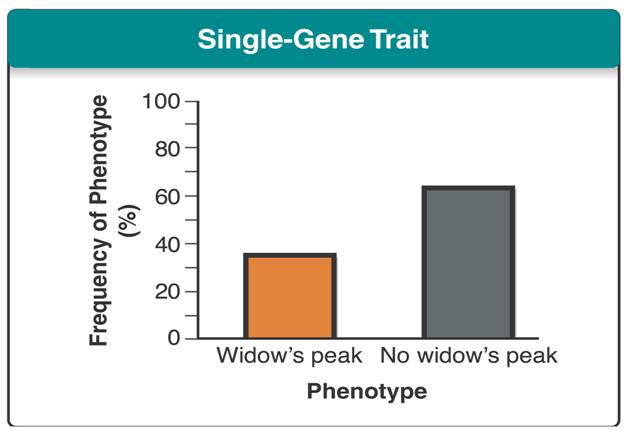 The allele for a widow’s peak is dominant over the allele for a hairline with __________ peak.However, the presence of a widow’s peak may be less common in a population.In real populations, phenotypic ratios are determined by the frequency of alleles as well as by whether the alleles are ____________________ or recessive. Many traits are controlled by two or more genes and are called ______________ traits. One polygenic trait can have many possible genotypes and phenotypes.____________________ in humans is a polygenic trait.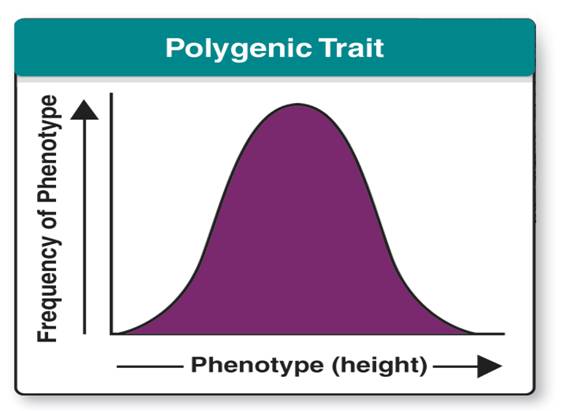 A _________________-shaped curve is typical of polygenic traits.A bell-shaped curve is also called _______________________ distribution.Section 2 – Evolution as Genetic Change (Part 1)Natural selection affects which individuals survive and __________________ and which do not. If an individual dies without reproducing, it does not contribute its alleles to the population’s gene _________________________. If an individual produces many offspring, its alleles stay in the gene pool and may ___________________ in frequency.Evolution is any change over time in the relative frequencies of alleles in a ______________________. Populations, not individual organisms, can evolve over time.Natural Selection on Single-Gene TraitsHow does natural selection affect single-gene traits?Natural selection on single-gene traits can lead to changes in allele frequencies and thus to ______________________.Organisms of one color may produce fewer offspring than organisms of other colors. For example, a lizard population is normally ____________________, but has mutations that produce red and black forms.Red lizards are more visible to ____________________, so they will be less likely to survive and reproduce. Therefore, the allele for red color will become rare.Black lizards may warm up faster on cold days. This may give them energy to avoid predators. In turn, they may produce more _________________________. The allele for black color will _______________________ in relative frequency.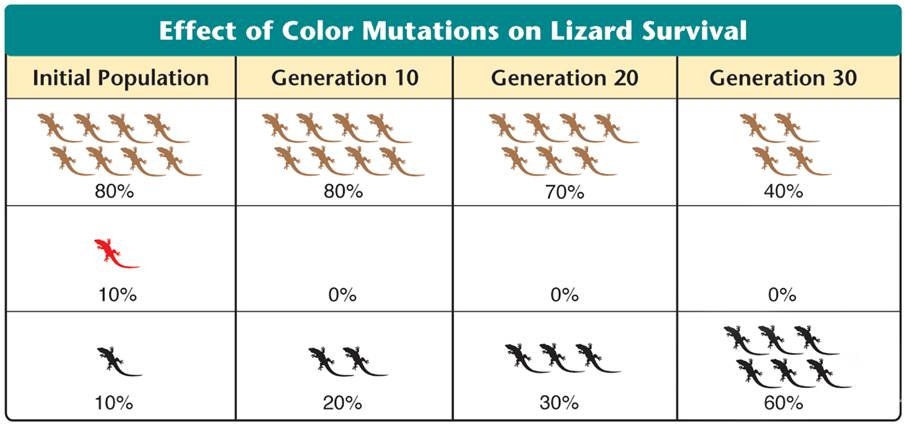 Natural Selection on Polygenic TraitsHow does natural selection affect polygenic traits?Natural selection can affect the distributions of __________________ in any of three ways:______________________ selection_______________________ selection________________________ selectionDirectional Selection When individuals at one end of the curve have higher fitness than individuals in the middle or at the other end, ___________________ selection takes place. The range of phenotypes shifts as some individuals survive and reproduce while others do not.In this case, birds with _________________ beaks have higher fitness. Therefore, the average beak size increases.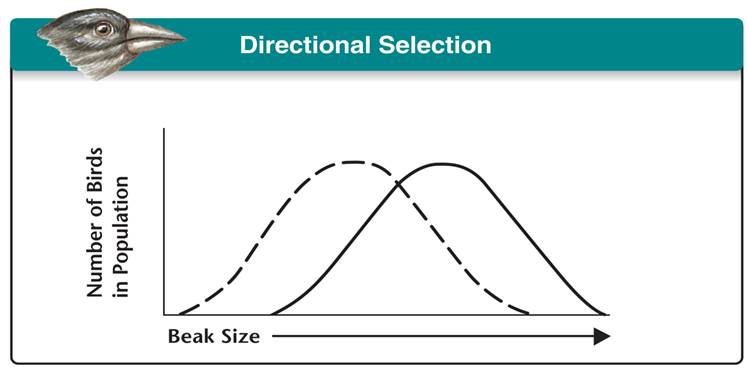 Stabilizing Selection When individuals near the center of the curve have higher fitness than individuals at either end of the curve, ______________________ selection takes place.This keeps the center of the curve at its current position, but it ____________________ the overall graph.Human babies born at an average mass are more likely to ___________________ than babies born either much smaller or much larger than average.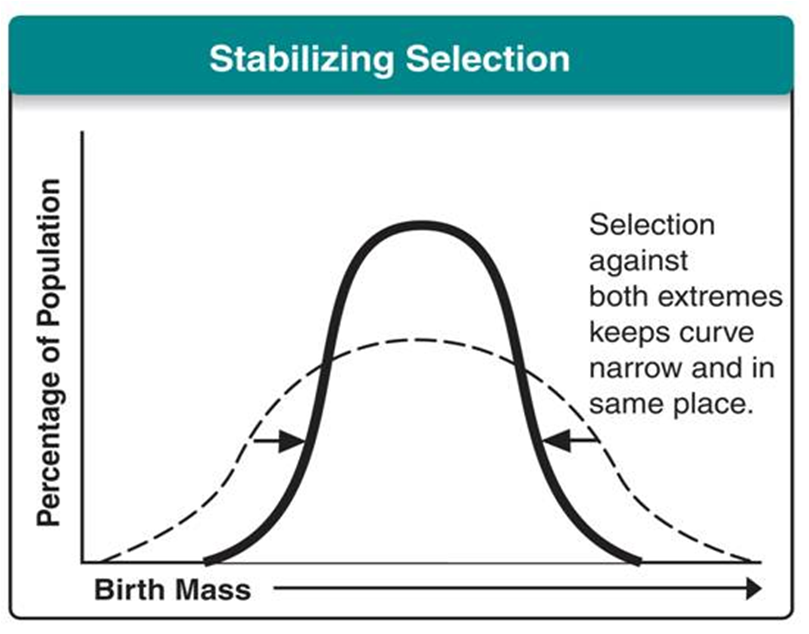 Disruptive Selection When individuals at the upper and lower ends of the curve have higher fitness than individuals near the middle, ____________________ selection takes place.If the pressure of natural selection is strong enough and long enough, the curve will ___________________, creating two distinct phenotypes. If average-sized seeds become __________________, a bird population will split into two groups: one that eats small seeds and one that eats large seeds.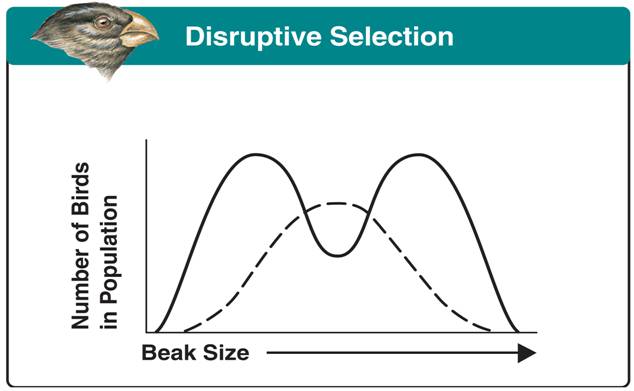 Section 2 – Evolution as Genetic Change (Part 2)Genetic DriftWhat is genetic drift?A random change in allele frequency is called genetic ____________________. In small populations, individuals that carry a particular allele may leave more descendants than other individuals do, just by _______________________. Over time, a series of chance occurrences of this type can cause an allele to become ______________________________ in a population.Genetic drift may occur when a small group of individuals colonizes a new _____________________. Individuals may carry alleles in different relative frequencies than did the larger population from which they ____________________________. The new population will be genetically different from the parent population. 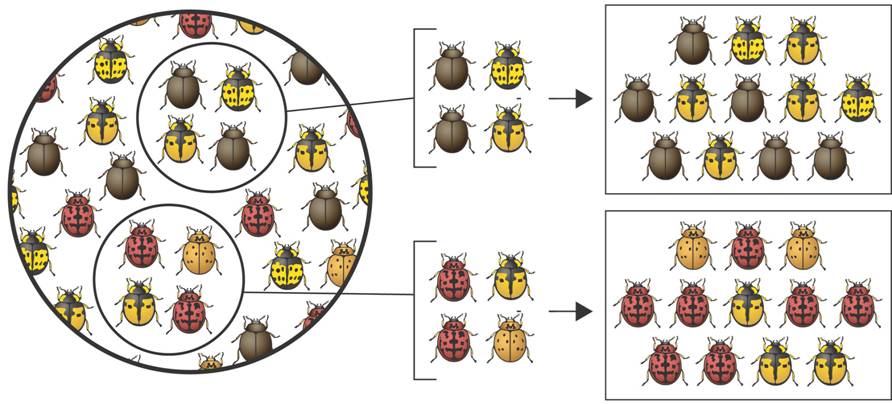 When allele frequencies change due to migration of a small subgroup of a population it is known as the ___________________ effect. Evolution Versus Genetic EquilibriumThe Hardy-Weinberg ___________________ states that allele frequencies in a population will remain constant unless one or more factors cause those frequencies to change. When allele frequencies remain constant it is called genetic _____________________. What five conditions are needed to maintain genetic equilibrium?______________ conditions are required to maintain genetic equilibrium from generation to generation:there must be random _____________________,the population must be very large,there can be no _________________________ into or out of the population,there can be no ____________________, and there can be no natural _______________________.Random MatingRandom mating ensures that each individual has an equal chance of passing on its alleles to ___________________________.In natural populations, mating is rarely completely random. Many species select mates based on particular heritable ___________________.Large PopulationGenetic drift has less effect on large populations than on small ones. Allele frequencies of large populations are less likely to be _____________________ through the process of genetic drift.No Movement Into or Out of the Population Because individuals may bring new _______________________ into a population, there must be no movement of individuals into or out of a population. The population's gene pool must be kept together and kept separate from the gene pools of other ___________________________.No MutationsIf genes mutate, ___________________ alleles may be introduced into the population, and allele frequencies will change.No Natural SelectionAll genotypes in the population must have equal probabilities of survival and _______________________. No phenotype can have a selective advantage over another. There can be no natural ______________________ operating on the population. Section 3 – The Process of Speciation (Part 1)Natural selection and chance events can change the relative frequencies of alleles in a population and lead to speciation.Speciation is the formation of new _____________________.A species is a group of organisms that breed with one another and produce fertile _____________________. What factors are involved in the formation of new species?The gene pools of two populations must become _____________________ for them to become new species.Isolating MechanismsAs new species evolve, populations become reproductively _______________________ from each other.When the members of two populations cannot interbreed and produce fertile offspring, reproductive ___________________ has occurred. Reproductive isolation can develop in a variety of ways, including:____________________ isolation____________________ isolation_____________________ isolationBehavioral Isolation ___________________ isolation occurs when two populations are capable of interbreeding but have differences in courtship rituals or other reproductive strategies that involve ________________________. Geographic Isolation ____________________________ isolation occurs when two populations are separated by geographic barriers such as rivers or mountains. Geographic barriers do not guarantee the formation of new species. If two formerly separated populations can still interbreed, they remain a single _______________________. Potential geographic barriers may separate certain types of organisms but not others. Temporal Isolation  ____________________ isolation occurs when two or more species reproduce at different ______________________. Testing Natural Selection in NatureStudies showing natural selection in action involve descendants of the _______________________ that Darwin observed in the Galápagos Islands.The finches Darwin saw were different, but he hypothesized that they had descended from a common ____________________________.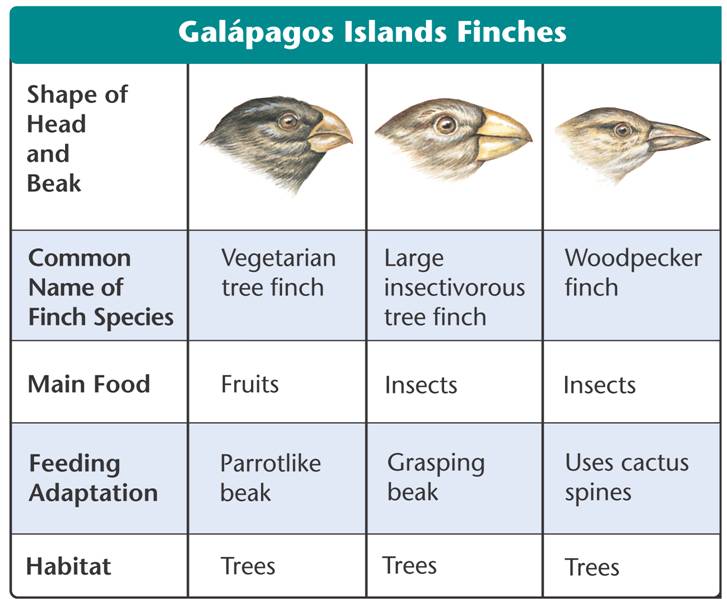 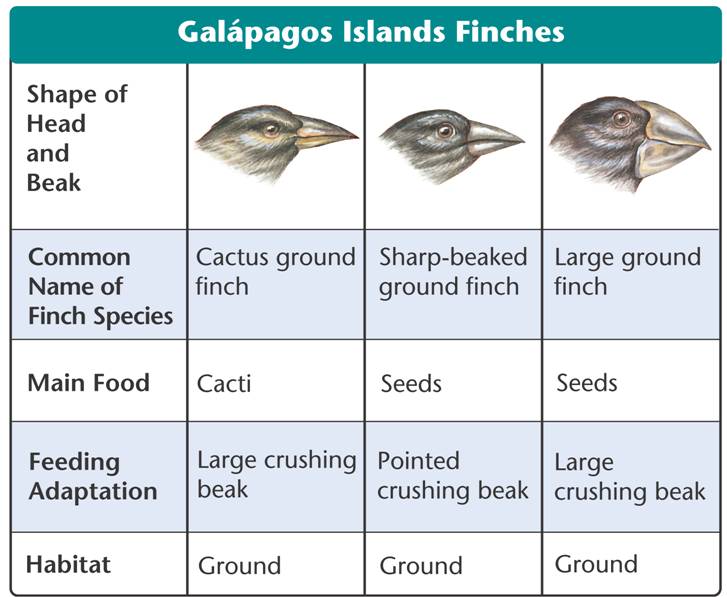 Section 3 – The Process of Speciation (Part 2)Peter and Rosemary __________________ tested Darwin’s hypothesis, which relied on two testable assumptions:For beak size and shape to evolve, there must be enough heritable variation in those traits to provide raw material for ______________________ selection.Differences in beak size and shape must produce differences in _____________________, causing natural selection to occur.The Grants tested these hypotheses on the medium ground ___________________ on Daphne Major, one of the Galápagos Islands. During the rainy season, there is plenty of _______________________.During droughts, food becomes scarce. Individual birds with different-sized beaks had different chances of _____________________ during a drought.When food was scarce, individuals with large beaks were more likely to _____________.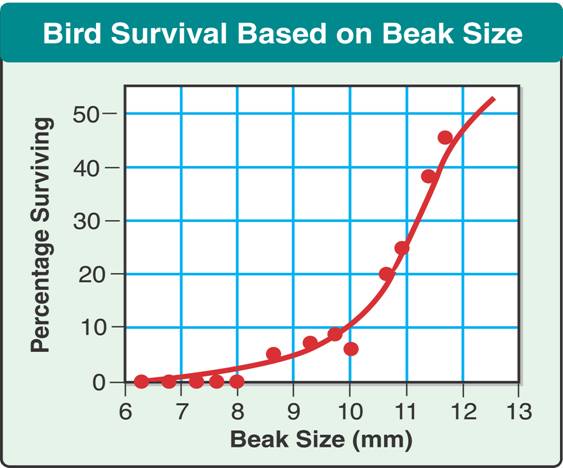 The Grants provided evidence of the process of _________________________. Beak size can be ____________________ by natural selection.Speciation in Darwin's FinchesSpeciation in the Galápagos finches occurred by:______________________ of a new populationgeographic isolationchanges in new population's gene _______________________reproductive ______________________ecological competitionFounders Arrive A few finches—species A—________________________ from South America to one of the Galápagos Islands. There, they survive and _________________________.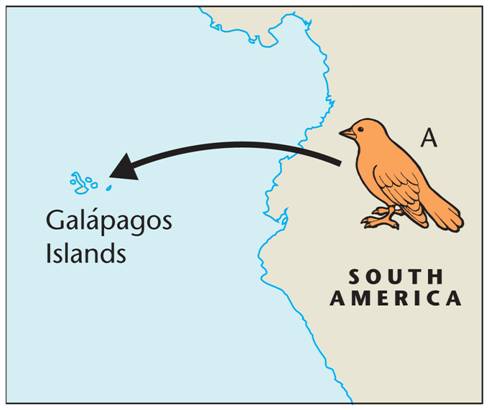 Geographic IsolationSome birds from species A cross to a second ______________________.The two populations no longer share a gene ____________________. 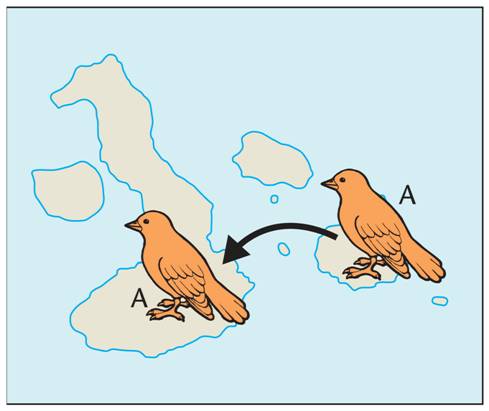 Changes in the Gene PoolSeed sizes on the second island favor birds with ___________________ beaks.The population on the second island evolves into population B, with larger ____________________.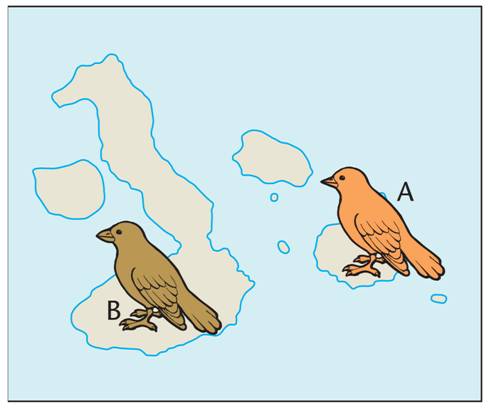 Reproductive IsolationIf population B birds cross back to the first island, they will not _______________________ with birds from population A.Populations A and B are separate ________________________.Ecological CompetitionAs species A and B compete for available seeds on the first island, they continue to evolve in a way that increases the _______________________ between them. A new species—C—may evolve. Continued EvolutionThis process of isolation, genetic change, and reproductive isolation probably repeated itself often ____________________ the entire Galápagos island chain.Studying Evolution Since DarwinScientific evidence supports the theory that living species descended with ________________________ from common ancestors that lived in the ancient past.Scientists predict that as new ________________________ are found, they will continue to expand our understanding of how species evolved.